B.L. Gray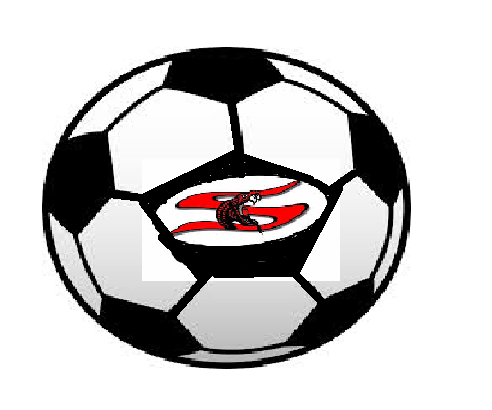 Lady RattlersSoccer ScheduleDATE			TIME			LOCATIONFri. Jan 13		5:00/6:00			7th/8th @ HomeSat. Jan.14		TBA		Tournament (See locations below)Mon. Jan.16 	5:00		8th Home/ 7th @ Alton 	Fri. Jan.20		5:00		8th @K-White/ 7th Home	Sat. Jan. 21		TBA		Tournament( See locations below)	Mon. Jan 23		5:00		8th Home/7th @ Cantu	Mon. Jan. 30	5:00		8th @ V. View/7th HomeTue. Feb.7		5:00		TBAMon. Feb.13		5:00		8th @ Mission/ 7th HomeTue. Feb.21		5:00		8th Home/7th @ Sharyland NorthTOURNAMENT LOCATIONS  7TH @ B.L. Gray/8th @ Mission CantuPrincipal: Lori Ann Garza8th grade Coach: April Torres7th grade Coach: Juliette Peyrano